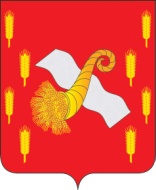 РОССИЙСКАЯ ФЕДЕРАЦИЯОРЛОВСКАЯ ОБЛАСТЬАдминистрация Новодеревеньковского районаПОСТАНОВЛЕНИЕРОССИЙСКАЯ ФЕДЕРАЦИЯ	ОтототОтот 06.10.2016 г.                                                                                 №207Об утверждении Положенияпо организации  регулярных перевозок пассажиров  и багажа автомобильнымтранспортом  по муниципальным маршрутам регулярных перевозок в Новодеревеньковском  районеВ соответствии с Федеральным законом от 6 октября 2003 г. № 131-ФЗ "Об общих принципах организации местного самоуправления в Российской Федерации", Федеральным законом от 13 июля 2015 г. № 220-ФЗ «Об организации регулярных перевозок пассажиров и багажа автомобильным транспортном и городским наземным электрическим транспортом в Российской Федерации и о внесении изменений в отдельные законодательные акты Российской Федерации», Законом Орловской области от 4 декабря 2015 года № 1886-ОЗ «Об отдельных правоотношениях в сфере организации регулярных перевозок пассажиров и багажа автомобильным транспортом и городским наземным электрическим транспортом на территории Орловский области», руководствуясь п.6 ч. 1 ст. 6 Устава Новодеревеньковского района Орловской области, ПОСТАНОВЛЯЮ:1. Утвердить Положение  по организации  регулярных перевозок пассажиров и багажа автомобильным транспортом  по муниципальным маршрутам регулярных перевозок  в Новодеревеньковском районе, согласно приложению.2. Опубликовать данное постановление в газете «Новодеревеньковский вестник» и разместить на официальном Интернет-сайте Новодеревеньковского района. 3. Контроль за исполнением настоящего постановления возложить на  заместителя главы администрации по координации производственно- коммерческой деятельности   Гришина А.В.                Глава района                                                                                                  С. Н. МедведевПриложениек постановлению администрации Новодеревеньковского районаот                   2016 г. №        Положениепо организации регулярных перевозокпассажиров и багажа автомобильным транспортомпо муниципальным маршрутам регулярных перевозокв Новодеревеньковском районе Глава 1. Общие положенияСтатья 1. Предмет настоящего ПоложенияНастоящее Положение регулирует отношения по организации регулярных перевозок пассажиров и багажа автомобильным транспортом (далее - регулярные перевозки), в том числе отношения, связанные с установлением, изменением, отменой маршрутов регулярных перевозок, допуском юридических лиц и индивидуальных предпринимателей к осуществлению регулярных перевозок, использованием для осуществления регулярных перевозок объектов транспортной инфраструктуры, а также с организацией контроля за осуществлением регулярных перевозок.Статья 2. Правовое регулирование отношений по организации регулярных перевозок1. Настоящее Положение разработано на основании Гражданского кодекса Российской Федерации, Федерального закона от 13 июля 2015 года № 220-ФЗ «Об организации регулярных перевозок пассажиров и багажа автомобильным транспортом и городским наземным электрическим транспортом в Российской Федерации и о внесении изменений в отдельные законодательные акты Российской Федерации» (далее - Федеральный закон от 13.07.2015 г. № 220-ФЗ), других федеральных законов, регулирующих отношения по организации регулярных перевозок, и принимаемых в соответствии с ними иных нормативных правовых актов Российской Федерации, Орловской области, Новодереньковского  района.2. Подготовка документов планирования регулярных перевозок осуществляется с учетом положений Федерального закона от 13.07.2015 N 220-ФЗ в порядке, установленном законами или иными нормативными правовыми актами Орловской области, муниципального образования Новодеревеньковского района.Статья 3. Основные понятия, используемые в настоящем ПоложенииОсновные понятия, используемые в настоящем Положении, применяются в значениях, указанных в Федеральном законе от 13.07.2015 г. № 220-ФЗ, а также иных нормативных правовых актах РФ, регулирующих порядок организации перевозок пассажиров.Глава 2. Организация регулярных перевозокпо муниципальным маршрутам регулярных перевозокСтатья 4. Полномочия по установлению, изменению, отмене муниципальных маршрутов регулярных перевозок1. Муниципальные маршруты регулярных перевозок в Новодеревеньковском районе  устанавливаются, изменяются уполномоченным органом по организации регулярных перевозок  администрации Новодеревеньковского района.Статья 5. Установление, изменение, отмена муниципального маршрута регулярных перевозок1. Муниципальный маршрут регулярных перевозок устанавливается, изменяется администрацией Новодеревеньковского района, по предложению юридического лица, индивидуального предпринимателя или уполномоченного участника договора простого товарищества, имеющих намерение осуществлять регулярные перевозки или осуществляющих регулярные перевозки по данному маршруту.2. Юридическое лицо, индивидуальный предприниматель или уполномоченный участник договора простого товарищества, предложившие установить или изменить муниципальный маршрут регулярных перевозок, представляют в администрацию Новодеревеньковского района заявление в письменной форме об установлении или изменении данного маршрута, которое включает в себя сведения, предусмотренные частью 1 или 2 статьи 6 настоящего Положения.3. К заявлению об установлении или изменении муниципального маршрута регулярных перевозок прилагаются документы, предусмотренные частями 3 и 4 статьи 6 настоящего Положения.4. В течение трех дней со дня представления заявления об установлении или изменении муниципального маршрута регулярных перевозок и прилагаемых к нему документов, администрация Новодеревеньковского района  принимает решение о приеме указанного заявления и прилагаемых к нему документов либо в случае, если это заявление оформлено с нарушением требований статьи 6 настоящего Положения, решение о возврате указанного заявления и прилагаемых к нему документов с мотивированным обоснованием причин возврата.5. В срок, не превышающий сорока пяти дней со дня приема заявления об установлении или изменении муниципального маршрута регулярных перевозок, администрация Новодеревеньковского района рассматривает указанное заявление и принимает решение об установлении или изменении муниципального маршрута регулярных перевозок либо об отказе в установлении или изменении данного маршрута по основаниям, установленным статьей 7 настоящего положения. 6. О принятом решении об установлении или изменении муниципального маршрута регулярных перевозок либо об отказе в установлении или изменении данного маршрута администрация Новодеревеньковского района в течение трех дней со дня принятия указанного решения уведомляет в письменной форме юридическое лицо, индивидуального предпринимателя или уполномоченного участника договора простого товарищества, предложивших установить или изменить муниципальный маршрут регулярных перевозок. В уведомлении об отказе в установлении или изменении муниципального маршрута регулярных перевозок указывается мотивированное обоснование причин отказа.7. Администрация Новодеревеньковского района размещает на официальном сайте района информацию о принятом решении об установлении или изменении муниципального маршрута регулярных перевозок либо об отказе в установлении или изменении данного маршрута в течение трех дней со дня принятия этого решения.8. В случае принятия решения об установлении или изменении муниципального маршрута регулярных перевозок администрация Новодеревеньковского района в течение семи дней со дня принятия этого решения вносит сведения об установлении или изменении данного маршрута в реестр муниципальных маршрутов регулярных перевозок.9. Муниципальный маршрут регулярных перевозок считается установленным или измененным со дня внесения сведений о данном маршруте, предусмотренных пунктами 1 - 10 части 1 статьи 22 настоящего Положения, в реестр муниципальных маршрутов регулярных перевозок или изменения таких сведений в этом реестре.10. В течение семи дней со дня включения муниципального маршрута регулярных перевозок в реестр муниципальных маршрутов регулярных перевозок администрация Новодеревеньковского района выдает юридическому лицу, индивидуальному предпринимателю, уполномоченному участнику договора простого товарищества, которые обратились с заявлением об установлении муниципального маршрута регулярных перевозок, свидетельство об осуществлении перевозок по данному маршруту регулярных перевозок и карты данного маршрута регулярных перевозок.11. Если заявлением об изменении муниципального маршрута регулярных перевозок предусматривается увеличение максимального количества транспортных средств, используемых для регулярных перевозок по данному маршруту, администрация Новодеревеньковского района в течение семи дней со дня внесения таких изменений в реестр муниципальных маршрутов регулярных перевозок выдает юридическому лицу, индивидуальному предпринимателю, уполномоченному участнику договора простого товарищества, которые обратились с указанным заявлением, дополнительные карты маршрута регулярных перевозок.12. В случае возникновения чрезвычайной ситуации, вызвавшей временное ограничение движения транспортных средств по автомобильным дорогам или по размещенным на них искусственным дорожным сооружениям, юридическое лицо, индивидуальный предприниматель или участники договора простого товарищества, осуществляющие регулярные перевозки по муниципальному маршруту регулярных перевозок, вправе изменить данный маршрут на срок до тридцати дней. Юридическое лицо, индивидуальный предприниматель или уполномоченный участник договора простого товарищества обязаны уведомить о таком изменении администрацию Новодеревеньковского района, а также разместить эти сведения на остановочных пунктах в целях информирования граждан об изменении муниципального маршрута регулярных перевозок. Изменение муниципального маршрута регулярных перевозок на более длительный срок осуществляется в порядке, установленном частями 2 - 8 настоящей статьи.Статья 6. Заявление об установлении или изменении муниципального маршрута регулярных перевозок и порядок его представления или направления1. Заявление об установлении муниципального маршрута регулярных перевозок включает в себя следующие сведения:1) номер и дата выдачи лицензии на осуществление деятельности по перевозкам пассажиров автомобильным транспортом;2) наименование (для юридического лица), фамилия, имя и, если имеется, отчество (для индивидуального предпринимателя), идентификационный номер налогоплательщика, почтовый адрес, контактные телефоны;3) наименование муниципального маршрута регулярных перевозок;4) протяженность муниципального маршрута регулярных перевозок;5) места нахождения остановочных пунктов по муниципальному маршруту регулярных перевозок;6) наименования улиц и автомобильных дорог, по которым предполагается движение транспортных средств между остановочными пунктами;7) классы транспортных средств, максимальное количество транспортных средств каждого из таких классов, а также максимальные высота, ширина и полная масса транспортных средств каждого из таких классов;8) экологические характеристики транспортных средств;9) планируемое расписание для муниципального маршрута.2. Заявление об изменении муниципального маршрута регулярных перевозок включает в себя следующие сведения: 1) наименование (для юридического лица), фамилия, имя и, если имеется, отчество (для индивидуального предпринимателя), идентификационный номер налогоплательщика, почтовый адрес, контактные телефоны;2) регистрационный номер муниципального маршрута регулярных перевозок в реестре муниципальных маршрутов регулярных перевозок;3) предлагаемые изменения включенных в состав муниципального маршрута регулярных перевозок остановочных пунктов, а также улиц и автомобильных дорог, по которым предполагается движение транспортных средств между данными остановочными пунктами, расписания, классов транспортных средств, максимального количества транспортных средств каждого из таких классов или характеристик транспортных средств каждого из таких классов по максимальным высоте, ширине или полной массе.3. К заявлению об установлении или изменении муниципального маршрута регулярных перевозок прилагается согласование в письменной форме от юридических лиц, индивидуальных предпринимателей, уполномоченных участников договора простого товарищества, осуществляющих регулярные перевозки по ранее установленным муниципальным маршрутам регулярных перевозок.4. В случае, если заявление об установлении или изменении муниципального маршрута регулярных перевозок представлено уполномоченным участником договора простого товарищества, сведения, предусмотренные пунктами 1 и 2 части 1 и пунктом 1 части 2 настоящей статьи, указываются в отношении каждого участника договора простого товарищества. К указанному заявлению прилагается копия договора простого товарищества.5. Заявление об установлении или изменении муниципального маршрута регулярных перевозок и прилагаемые к нему документы представляются в администрацию Новодеревеньковского района непосредственно или направляются заказным почтовым отправлением с уведомлением о вручении. Допускается направление указанного заявления и прилагаемых к нему документов в форме электронных документов, подписанных электронной подписью любого вида.Статья 7. Рассмотрение заявления об установлении или изменении муниципального маршрута регулярных перевозок1. Администрация Новодеревеньковского района отказывает в установлении или изменении муниципального маршрута регулярных перевозок в случае, если:1) в заявлении об установлении или изменении данного маршрута указаны недостоверные сведения;2) планируемое расписание по данному маршруту не соответствует требованиям, указанным в 8 настоящего Положения;3) данный маршрут не соответствует требованиям, установленным правилами обеспечения безопасности перевозок пассажиров и грузов автомобильным транспортом и городским наземным электрическим транспортом, утвержденными федеральным органом исполнительной власти, осуществляющим функции по выработке государственной политики и нормативно-правовому регулированию в сфере транспорта;4) техническое состояние улиц, автомобильных дорог, по которым проходит данный маршрут, и размещенных на них искусственных дорожных сооружений не соответствует максимальным полной массе и (или) габаритам транспортных средств, которые предлагается использовать для осуществления регулярных перевозок по данному маршруту;5) экологические характеристики транспортных средств, которые предлагается использовать для осуществления регулярных перевозок по данному маршруту, не соответствуют требованиям, установленным Законом Орловской области или иным нормативным правовым актам Новодеревеньковского района, в границах которого проходит данный маршрут.2. В течение пяти дней со дня принятия решения о приеме заявления об установлении или изменении муниципального маршрута регулярных перевозок уполномоченный орган администрации Новодеревеньковского района размещает сведения, предусмотренные соответственно пунктами 3 - 9 части 1 и пунктами 2 и 3 части 2 статьи 6 настоящего Положения, на официальном сайте района.3. Предложение об установлении или изменении муниципального маршрута регулярных перевозок рассматривается администрацией Новодеревеньковского района с участием органов, уполномоченных на осуществление государственного контроля (надзора) в области обеспечения безопасности дорожного движения.Статья 8. Требования к расписаниям движения транспортных средств по муниципальным маршрутам регулярных перевозок1. Если один или несколько участков устанавливаемого или изменяемого муниципального маршрута регулярных перевозок совпадают с участками ранее установленных муниципальных маршрутов регулярных перевозок, время отправления транспортных средств по устанавливаемому или изменяемому маршруту должно быть согласовано в письменной форме с юридическими лицами, индивидуальными предпринимателями, уполномоченными участниками договора простого товарищества, осуществляющих регулярные перевозки по ранее установленным муниципальным маршрутам регулярных перевозок.Статья 9. Отмена муниципального маршрута регулярных перевозок1. Муниципальный маршрут регулярных перевозок отменяется в случае прекращения действия свидетельства об осуществлении перевозок по данному маршруту в порядке, предусмотренном статьей 25 настоящего Положения.2. Администрация Новодеревеньковского района в течение семи дней со дня прекращения действия свидетельства об осуществлении перевозок по муниципальному маршруту регулярных перевозок исключает сведения о данном маршруте из реестра муниципальных маршрутов регулярных перевозок.3. Муниципальный маршрут регулярных перевозок считается отмененным со дня исключения сведений о данном маршруте из реестра муниципальных маршрутов регулярных перевозок.4. Администрация Новодеревньковского района обязана уведомить об отмене муниципального маршрута регулярных перевозок юридическое лицо, индивидуального предпринимателя, уполномоченного участника договора простого товарищества, осуществляющих регулярные перевозки по соответствующему маршруту, не позднее ста восьмидесяти дней до дня вступления указанного решения в силу.5. В случае отмены муниципального маршрута регулярных перевозок юридические лица, индивидуальные предприниматели, уполномоченные участники договора простого товарищества, осуществляющие регулярные перевозки по данным маршрутам регулярных перевозок, обязаны разместить информацию об отмене маршрута на остановочных пунктах по данному маршруту.Статья 10. Организация регулярных перевозок по регулируемым тарифам1. В целях обеспечения доступности транспортных услуг для населения администрация Новодеревеньковского района устанавливает муниципальные маршруты регулярных перевозок для осуществления регулярных перевозок по регулируемым тарифам.2. Осуществление регулярных перевозок по регулируемым тарифам обеспечивается посредством заключения  администрацией Новодеревеньковского района в порядке, установленном законодательством Российской Федерации о контрактной системе в сфере закупок товаров, работ, услуг для обеспечения государственных и муниципальных нужд, с учетом положений Федерального закона от 13.07.2015 № 220- ФЗ.3. Предметом муниципального контракта является выполнение юридическим лицом, индивидуальным предпринимателем, с которыми заключен муниципальный контракт (далее - подрядчик), работ, связанных с осуществлением регулярных перевозок по регулируемым тарифам, в соответствии с требованиями, установленными муниципальным заказчиком.4. Муниципальный контракт может предусматривать использование билетов, выданных от имени муниципального заказчика и подтверждающих право проезда пассажиров по всем маршрутам регулярных перевозок, в отношении которых муниципальный заказчик заключил муниципальный контракт.5. Документацией о закупках работ, связанных с осуществлением регулярных перевозок по регулируемым тарифам, либо муниципальным контрактом (в случае осуществления закупок таких работ у единственного подрядчика) могут устанавливаться:1) обязанность подрядчика перечислять полученную им плату за проезд пассажиров и провоз багажа заказчику или оставлять ее в своем распоряжении;2) назначение и размеры субсидий, которые будут предоставлены подрядчику в соответствии с нормативным правовым актом субъекта Российской Федерации, муниципальным нормативным правовым актом в целях возмещения части затрат на выполнение таких работ;3) порядок оплаты муниципального контракта исходя из фактически выполненного объема таких работ, но не превышающего объема работ, подлежащих выполнению в соответствии с контрактом, по цене единицы работы, предусмотренной контрактом.6. Если в соответствии с документацией о закупках работ, связанных с осуществлением регулярных перевозок по регулируемым тарифам, либо в соответствии с муниципальным контрактом (в случае осуществления закупок таких работ у единственного подрядчика) плата за проезд пассажиров и провоз багажа подлежит перечислению муниципальному заказчику, начальная (максимальная) цена муниципального контракта, цена муниципального контракта, заключаемого с единственным подрядчиком, формируются без учета указанной платы.7. Если документацией о закупках работ, связанных с осуществлением регулярных перевозок по регулируемым тарифам, или муниципальным контрактом (в случае осуществления закупок таких работ у единственного подрядчика) предусматривается предоставление подрядчику субсидий в целях возмещения части затрат на выполнение таких работ, начальная (максимальная) цена муниципального контракта, цена муниципального контракта, заключаемого с единственным подрядчиком, формируются с учетом указанных субсидий.8. Муниципальный заказчик выдает на срок действия муниципального контракта карты маршрута регулярных перевозок в соответствии с максимальным количеством транспортных средств, необходимых для исполнения соответствующего контракта.Статья 11. Организация регулярных перевозок по нерегулируемым тарифам1. Наряду с указанным в части 1 статьи 10 настоящего Положения маршрутом регулярных перевозок администрация Новодеревеньковского района устанавливает муниципальные маршруты регулярных перевозок для осуществления регулярных перевозок по нерегулируемым тарифам.2. Право осуществления регулярных перевозок по нерегулируемым тарифам по муниципальному маршруту регулярных перевозок подтверждается свидетельством об осуществлении перевозок по соответствующему маршруту регулярных перевозок и картами соответствующего маршрута регулярных перевозок.3. Карта муниципального маршрута регулярных перевозок выдается на каждое транспортное средство, используемое для регулярных перевозок. Количество таких карт должно соответствовать максимальному количеству транспортных средств, указанному в реестре маршрутов регулярных перевозок в отношении этого маршрута.4. Допускается установление администрации Новодеревеньковского района требований к осуществлению перевозок по нерегулируемым тарифам.Статья 12. Изменение вида регулярных перевозок1. Изменение вида регулярных перевозок, осуществляемых по муниципальному маршруту регулярных перевозок, допускается при условии, если данное решение предусмотрено документом планирования регулярных перевозок.2. Администрация Новодеревеньковского района обязана уведомить об изменении вида регулярных перевозок юридическое лицо, индивидуального предпринимателя, уполномоченного участника договора простого товарищества, осуществляющих регулярные перевозки по соответствующему маршруту, не позднее ста восьмидесяти дней до дня вступления такого решения в силу.3. Сведения об изменении вида регулярных перевозок вносятся в реестры маршрутов регулярных перевозок в порядке, установленном статьей 6 настоящего Положения.Статья 13. Выдача свидетельства об осуществлении перевозок по муниципальному маршруту регулярных перевозок и карт соответствующего маршрута1. Свидетельство об осуществлении перевозок по муниципальному маршруту регулярных перевозок и карты соответствующего маршрута выдаются администрацией Новодеревеньковского района. 2. Свидетельство об осуществлении перевозок по муниципальному маршруту регулярных перевозок и карты соответствующего маршрута выдаются по результатам открытого конкурса на право осуществления перевозок по маршруту регулярных перевозок (далее - открытый конкурс) при наличии хотя бы одного из следующих обстоятельств:1) данное свидетельство предназначено для осуществления регулярных перевозок по новому маршруту, за исключением маршрута, установленного в целях обеспечения транспортного обслуживания населения в условиях чрезвычайной ситуации;2) данное свидетельство предназначено для осуществления регулярных перевозок после прекращения действия свидетельства об осуществлении перевозок по маршруту регулярных перевозок, указанного в пункте 1 части 3 настоящей статьи;3) в случае, если в соответствии со статьей 12 настоящего Положения в отношении данного маршрута принято решение о прекращении регулярных перевозок по регулируемым тарифам и начале осуществления регулярных перевозок по нерегулируемым тарифам.3. Без проведения открытого конкурса свидетельство об осуществлении перевозок по муниципальному маршруту регулярных перевозок и карты соответствующего маршрута выдаются в случае, если они предназначены для осуществления регулярных перевозок:1) после наступления предусмотренных пунктами 1 и 2 части 1 статьи 23 настоящего Положения обстоятельств и до начала осуществления регулярных перевозок в соответствии с новым свидетельством об осуществлении перевозок по маршруту регулярных перевозок, выданным по результатам проведения открытого конкурса;2) по маршруту регулярных перевозок, установленному в целях обеспечения транспортного обслуживания населения в условиях чрезвычайной ситуации.4. По результатам открытого конкурса свидетельство об осуществлении перевозок по маршруту регулярных перевозок и карты маршрута регулярных перевозок выдаются победителю этого конкурса, а в случае, если этот конкурс был признан не состоявшимся в связи с тем, что только одна заявка на участие в этом конкурсе была признана соответствующей требованиям конкурсной документации, - юридическому лицу, индивидуальному предпринимателю или уполномоченному участнику договора простого товарищества, подавшим такую заявку на участие в открытом конкурсе.5. По результатам открытого конкурса свидетельство об осуществлении перевозок по маршруту регулярных перевозок и карты маршрута регулярных перевозок выдаются в течение десяти дней со дня проведения открытого конкурса на срок не менее чем пять лет. Если до истечения срока их действия не наступят обстоятельства, предусмотренные пунктами 1 - 4 части 1 статьи 23 настоящего Положения, действие указанных свидетельства об осуществлении перевозок по маршруту регулярных перевозок и карт маршрута регулярных перевозок продлевается на срок не менее чем пять лет. Количество таких продлений не ограничивается. Продление указанных свидетельства об осуществлении перевозок по маршруту регулярных перевозок и карт маршрута регулярных перевозок на меньший срок допускается в случае, если по истечении этого срока в соответствии с документом планирования регулярных перевозок предусматривается отмена маршрута регулярных перевозок.6. Без проведения открытого конкурса свидетельство об осуществлении перевозок по маршруту регулярных перевозок и карты маршрута регулярных перевозок выдаются один раз на срок, который не может превышать сто восемьдесят дней, в день наступления обстоятельств, которые явились основанием для их выдачи.Статья 14. Открытый конкурс1. Предметом открытого конкурса является право на получение свидетельства об осуществлении перевозок по одному или нескольким муниципальным маршрутам регулярных перевозок. Открытый конкурс проводится администрацией Новодеревеньковского района (далее - организатор открытого конкурса).3. Открытый конкурс объявляется его организатором в следующие сроки:1) не позднее чем через девяносто дней со дня установления муниципального маршрута регулярных перевозок, в случае, если соответствующий маршрут установлен после дня вступления в силу настоящего Положения;2) не позднее чем через тридцать дней со дня наступления обстоятельств, предусмотренных пунктами 1 - 3 части 1 статьи 23 настоящего Положения.4. Юридическое лицо, индивидуальный предприниматель, уполномоченный участник договора простого товарищества, получившие право на получение свидетельства об осуществлении перевозок по маршруту регулярных перевозок по результатам открытого конкурса, обязаны приступить к осуществлению предусмотренных данным свидетельством регулярных перевозок не позднее чем через шестьдесят дней со дня проведения открытого конкурса.Статья 15. Извещение о проведении открытого конкурса1. Извещение о проведении открытого конкурса размещается на официальном сайте Новодеревеньковского района в порядке, установленном администрацией Новодеревеньковского района.2. В извещении о проведении открытого конкурса указываются следующие сведения:1) наименование, место нахождения, почтовый адрес и адрес электронной почты, номер контактного телефона организатора открытого конкурса;2) предмет открытого конкурса;3) срок, место и порядок предоставления конкурсной документации, официальный сайт, на котором размещена конкурсная документация;4) размер, порядок и сроки внесения платы за предоставление конкурсной документации на бумажном носителе, если указанная плата установлена;5) место, дата и время вскрытия конвертов с заявками на участие в открытом конкурсе, а также место и дата рассмотрения таких заявок и подведения итогов открытого конкурса.4. Решение о внесении изменений в извещение о проведении открытого конкурса принимается администрацией Новодеревеньковского района не позднее чем за пять дней до даты окончания подачи заявок на участие в открытом конкурсе. Изменение предмета открытого конкурса не допускается. Изменения, внесенные в извещение о проведении открытого конкурса, размещаются на официальном сайте Новодеревеньковского района в порядке, установленном администрацией Новодеревеньковского района. При этом срок подачи заявок на участие в открытом конкурсе должен быть продлен таким образом, чтобы со дня опубликования и (или) размещения изменений, внесенных в извещение о проведении открытого конкурса, до даты окончания подачи заявок на участие в открытом конкурсе этот срок составлял не менее чем двадцать дней.Статья 16. Требования к участникам открытого конкурса1. К участию в открытом конкурсе допускаются юридические лица, индивидуальные предприниматели, участники договора простого товарищества, соответствующие следующим требованиям:1) наличие лицензии на осуществление деятельности по перевозкам пассажиров в случае, если наличие указанной лицензии предусмотрено законодательством Российской Федерации;2) наличие на праве собственности или на ином законном основании транспортных средств, соответствующих требованиям, указанным в реестре маршрута регулярных перевозок, в отношении которого выдается свидетельство об осуществлении перевозок по маршруту регулярных перевозок, либо принятие на себя обязательства по приобретению таких транспортных средств в сроки, определенные конкурсной документацией;3) непроведение ликвидации участника открытого конкурса - юридического лица и отсутствие решения арбитражного суда о признании банкротом участника открытого конкурса - юридического лица или индивидуального предпринимателя и об открытии конкурсного производства;4) отсутствие у участника конкурса задолженности по обязательным платежам в бюджеты бюджетной системы Российской Федерации за последний завершенный отчетный период;5) наличие договора простого товарищества в письменной форме (для участников договора простого товарищества).2. Требования, предусмотренные пунктами 1, 3 и 4 части 1 настоящей статьи, применяются в отношении каждого участника договора простого товарищества.Статья 17. Оценка и сопоставление заявок на участие в открытом конкурсе1. Заявки на участие в открытом конкурсе представляются в администрацию Новодеревеньковского района юридическими лицами, индивидуальными предпринимателями, уполномоченными участниками договора простого товарищества (рекомендуемая форма является приложением Конкурсной документации). Требования к содержанию, в том числе к описанию, предложения участника открытого конкурса, к форме и составу заявки на участие в открытом конкурсе устанавливаются Администрацией Новодеревеньковского района.2. К заявке прилагаются следующие документы:а) документы, подтверждающие соответствие участника требованиям, указанным в статье 18 настоящего Положения;б) копия свидетельства о постановке на налоговый учет, копии учредительных документов или копия свидетельства о регистрации индивидуального предпринимателя;в) сведения о водителях с приложением копии водительского удостоверения, медицинской справки, трудовой книжки и/или трудового договора с водителем, документы, подтверждающие стаж работы водителем автобуса не менее трех последних лет;г) предложения по предоставлению права проезда отдельным категориям граждан по единому социальному проездному билету;д) договор на проведение предрейсового и послерейсового медосмотра водителей (если медицинский работник не состоит в трудовом отношении с претендентом) с приложением документа, подтверждающего надлежащую квалификацию работника (или копия трудового договора с медицинским специалистом);е) договор на проведение предрейсового и послерейсового технического осмотра автобусов с приложением документа, подтверждающего надлежащую квалификацию специалиста, если специалист с надлежащей квалификацией не состоит в трудовых отношениях с претендентом (или копия трудового договора с соответствующим специалистом);ж) копия диагностической карты, содержащей заключение о возможности эксплуатации транспортного средства, действующей на момент подачи заявки;з) копия полиса обязательного страхования гражданской ответственности владельцев транспортных средств на каждое транспортное средство в соответствии с требованиями законодательства Российской Федерации, действующего на момент подачи заявки;и) документ, подтверждающий полномочия лица на осуществление действий от имени претендента - юридического лица (копия решения о назначении или об избрании либо приказа о назначении физического лица на должность, в соответствии с которым такое физическое лицо обладает правом действовать от имени претендента без доверенности). В случае, если от имени претендента действует иное лицо, к заявке прилагается также доверенность (в простой письменной форме) на осуществление действий от имени претендента, которым подана заявка, заверенная печатью претендента и подписанная руководителем претендента (для юридических лиц) или уполномоченным этим руководителем лицом, либо нотариально заверенная копия такой доверенности. В случае, если указанная доверенность подписана лицом, уполномоченным руководителем претендента, заявка на участие в конкурсе должна содержать также документ, подтверждающий полномочия такого лица;к) копия договора обязательного страхования гражданской ответственности перевозчика за причинение при перевозках вреда жизни, здоровью, имуществу пассажиров с приложением перечня транспортных средств, заявленных на участие в Конкурсе;л) информация о количестве ДТП, повлекших за собой человеческие жертвы или причинение вреда здоровью граждан, произошедших по вине участника конкурса;м) документы и сведения, подтверждающие оснащенность транспортных средств, для перевозки пассажиров с ограниченными возможностями передвижения, пассажиров с детскими колясками и иные улучшенные характеристики транспортных средств;о) паспорт транспортного средства.Заявитель вправе предоставить иные материалы с любой значимой информацией о себе.3. Все копии заверяются подписью уполномоченного лица (претендента) с расшифровкой подписи и печатью претендента. Если индивидуальный предприниматель работает без печати, то делается соответствующая отметка на месте, где должна быть печать.4. Для рассмотрения и оценки сопоставления заявок на участие в Конкурсе администрацией Новодеревеньковского района создается конкурсная комиссия в составе не менее 5-ти человек.5. Комиссия обеспечивает прием, регистрацию и проверку правильности оформления заявок на участие в Конкурсе и других документов, подаваемых заявителями.6. Запись о регистрации поступления заявки должна включать регистрационный номер заявки, дату, время, подпись и расшифровку подписи лица, вручившего (направившего по почте) запечатанный пакет документов, и лица, принявшего пакет документов.7. Заявка и прилагаемые документы для участия в конкурсе должны быть на бумажном носителе, русском языке, прошиты и скреплены печатью (при наличии печати), заверены подписью претендента на участие в конкурсе либо уполномоченным им лицом (при наличии доверенности). Заявка представляется в запечатанном конверте, исключающем возможность ознакомления с ней до момента проведения Конкурса (далее - конверт), с указанием названия Конкурса, наименования лота, даты проведения Конкурса и официального наименования претендента.8. Каждый участник имеет право подать только одну заявку на участие в Конкурсе по каждому лоту. Если участник подает большее количество заявок, то все его заявки возвращаются без рассмотрения.9. Претендент вправе отозвать свою заявку.10. Заявление об отзыве заявки на участие в конкурсе с указанием наименования конкурса, регистрационного номера заявки подается по адресу, указанному в объявлении о проведении конкурса. Отзывы заявок на участие в конкурсе регистрируются в журнале регистрации заявок на участие в конкурсе в порядке, установленном для подачи заявок на участие в конкурсе.11. В рамках проведения Конкурса Комиссия:- на первом этапе осуществляет вскрытие конвертов с заявками и проверяет наличие приложенных к ним документам, принимает решение о допуске к участию в Конкурсе либо об отказе в допуске к участию в Конкурсе;- на втором этапе проводит осмотр транспортных средств и оценивает представленные документы допущенных участников Конкурса.12. Комиссия отказывает в допуске к участию в конкурсе в случае:- непредставления необходимых документов в составе заявки;- наличия в документах недостоверных сведений;- несоответствия документов требованиям конкурсной документации.13. По итогам проведения первого этапа составляется протокол вскрытия конвертов не позднее 15 календарных дней с даты вскрытия конвертов.14. На втором этапе Комиссия проводит проверку наличия транспортных средств, в том числе резервных транспортных средств, указанных в заявке, документов, подтверждающих их соответствие нормативным требованиям безопасности дорожного движения и проводит оценку заявок по установленным статьей 20 настоящего Положения критериям.15. Проведение проверки наличия транспортных средств осуществляется Комиссией в присутствии уполномоченного представителя юридического лица и (или) индивидуального предпринимателя.16. Результаты второго этапа оформляются соответствующим протоколом не позднее 15 календарных дней с момента проведения проверки наличия транспортных средств.Статья 18. Оценка и сопоставление заявок1. Оценка и сопоставление заявок на участие в открытом конкурсе осуществляется по следующим критериям:1) количество дорожно-транспортных происшествий, повлекших за собой человеческие жертвы или причинение вреда здоровью граждан и произошедших по вине юридического лица, индивидуального предпринимателя, участников договора простого товарищества или их работников в течение года, предшествующего дате проведения открытого конкурса, в расчете на среднее количество транспортных средств, имевшихся в распоряжении юридического лица, индивидуального предпринимателя или участников договора простого товарищества в течение года, предшествующего дате проведения открытого конкурса;2) опыт осуществления регулярных перевозок юридическим лицом, индивидуальным предпринимателем или участниками договора простого товарищества, который подтвержден исполнением государственных или муниципальных контрактов либо свидетельствами об осуществлении перевозок по маршруту регулярных перевозок или иными документами, выданными в соответствии с нормативными правовыми актами субъектов Российской Федерации, муниципальными нормативными правовыми актами;3) влияющие на качество перевозок характеристики транспортных средств, предлагаемых юридическим лицом, индивидуальным предпринимателем или участниками договора простого товарищества для осуществления регулярных перевозок (наличие кондиционера, низкого пола, оборудования для перевозок пассажиров с ограниченными возможностями передвижения, пассажиров с детскими колясками и иные характеристики);4) максимальный срок эксплуатации транспортных средств, предлагаемых юридическим лицом, индивидуальным предпринимателем или участниками договора простого товарищества для осуществления регулярных перевозок в течение срока действия свидетельства об осуществлении перевозок по маршруту регулярных перевозок.2. Шкала для оценки критериев устанавливается муниципальным НПА в зависимости от местных условий.3. Каждой заявке на участие в открытом конкурсе присваивается порядковый номер в порядке уменьшения ее оценки. Заявке на участие в конкурсе, получившей высшую оценку, присваивается первый номер.4. В случае, если нескольким заявкам на участие в открытом конкурсе присвоен первый номер, победителем открытого конкурса признается участник открытого конкурса, по предложению которого установлен маршрут регулярных перевозок, а при отсутствии такого участника - участник открытого конкурса, заявка которого подана ранее других заявок, получивших высшую оценку.5. В случае, если открытый конкурс признан не состоявшимся в связи с тем, что по окончании срока подачи заявок на участие в открытом конкурсе не подано ни одной такой заявки или по результатам рассмотрения заявок на участие в открытом конкурсе все такие заявки были признаны не соответствующими требованиям конкурсной документации, организатор открытого конкурса вправе принять решение о повторном проведении открытого конкурса или об отмене маршрута регулярных перевозок.6. Результаты открытого конкурса могут быть обжалованы в судебном порядке.Глава 3. Реестры маршрутов регулярных перевозокСтатья 19. Полномочия по ведению реестров маршрутов регулярных перевозок1. Ведение реестра муниципальных маршрутов регулярных перевозок осуществляется администрацией Новодеревеньковского района.Статья 20. Сведения, включенные в реестры маршрутов регулярных перевозок, доступ к таким сведениям1. В реестры маршрутов регулярных перевозок должны быть включены следующие сведения:1) регистрационный номер маршрута регулярных перевозок в соответствующем реестре;2) порядковый номер маршрута регулярных перевозок;3) наименование маршрута регулярных перевозок в виде наименований начального остановочного пункта и конечного остановочного пункта по маршруту регулярных перевозок;4) наименования промежуточных остановочных пунктов по маршруту регулярных перевозок;5) наименования улиц, автомобильных дорог, по которым предполагается движение транспортных средств между остановочными пунктами по маршруту регулярных перевозок;6) протяженность маршрута регулярных перевозок;7) порядок посадки и высадки пассажиров (только в установленных остановочных пунктах или, в любом не запрещенном правилами дорожного движения месте по маршруту регулярных перевозок);8) вид регулярных перевозок;9) виды транспортных средств и классы транспортных средств, которые используются для перевозок по маршруту регулярных перевозок, максимальное количество транспортных средств каждого класса;10) экологические характеристики транспортных средств, которые используются для перевозок по маршруту регулярных перевозок;11) дата начала осуществления регулярных перевозок;12) наименование, место нахождения юридического лица, фамилия, имя и, если имеется, отчество индивидуального предпринимателя (в том числе участников договора простого товарищества), осуществляющих перевозки по маршруту регулярных перевозок.2. Реестр маршрутов регулярных перевозок размещается на официальном сайте Новодеревеньковского  района.Глава 4. Оформление, переоформлениесвидетельства об осуществлении перевозок по маршрутурегулярных перевозок, карт маршрута регулярных перевозок,прекращение и приостановление действий свидетельстваСтатья 21. Порядок оформления, переоформления свидетельства об осуществлении перевозок по маршруту регулярных перевозок.1. Свидетельство  об осуществлении перевозок по маршруту регулярных перевозок регулярных перевозок оформляется на бланке.2. В свидетельстве об осуществлении перевозок по маршруту регулярных перевозок указываются следующие сведения:1) наименование органа местного самоуправления, выдавших данное свидетельство;2) учетная серия и номер свидетельства об осуществлении перевозок по маршруту регулярных перевозок;3) регистрационный номер маршрута регулярных перевозок в реестре маршрутов регулярных перевозок;4) порядковый номер маршрута регулярных перевозок, который присвоен уполномоченным федеральным органом исполнительной власти, уполномоченным органом исполнительной власти субъекта Российской Федерации или уполномоченным органом местного самоуправления, установившими данный маршрут;5) наименование маршрута регулярных перевозок в виде наименований начального остановочного пункта и конечного остановочного пункта по маршруту регулярных перевозок или в виде наименований поселений, в границах которых расположены начальный остановочный пункт и конечный остановочный пункт по данному маршруту;6) наименование, место нахождения (для юридического лица), фамилия, имя и, если имеется, отчество (для индивидуального предпринимателя), идентификационный номер налогоплательщика, который осуществляет перевозки по данному маршруту;7) наименования промежуточных остановочных пунктов по маршруту регулярных перевозок или наименования поселений, в границах которых расположены промежуточные остановочные пункты по данному маршруту;8) наименования улиц, автомобильных дорог, по которым предполагается движение транспортных средств между остановочными пунктами по маршруту регулярных перевозок;9) порядок посадки и высадки пассажиров (только в установленных остановочных пунктах или, если это не запрещено настоящим Федеральным законом, в любом не запрещенном правилами дорожного движения месте по маршруту регулярных перевозок);10) экологические характеристики транспортных средств, которые используются для перевозок по маршруту регулярных перевозок;11) виды транспортных средств и классы транспортных средств, которые используются для перевозок по маршруту регулярных перевозок, максимальное количество транспортных средств каждого класса;12) срок действия свидетельства об осуществлении перевозок по маршруту регулярных перевозок, если в соответствии с настоящим Федеральным законом оно выдано на ограниченный срок;13) характеристики транспортных средств, влияющие на качество регулярных перевозок, если такие характеристики предусмотрены муниципальным контрактом, требованиями к осуществлению регулярных перевозок по нерегулируемым тарифам либо конкурсной заявкой юридического лица, индивидуального предпринимателя или уполномоченного участника договора простого товарищества, которым выдается свидетельство об осуществлении перевозок по маршруту регулярных перевозок.3. Расписание указывается в приложении к свидетельству об осуществлении перевозок по маршруту регулярных перевозок. В случае изменения расписания переоформление свидетельства об осуществлении перевозок по маршруту регулярных перевозок не требуется.4. Если свидетельство об осуществлении перевозок по маршруту регулярных перевозок выдается уполномоченному участнику договора простого товарищества, сведения, предусмотренные пунктом 6 части 4 настоящей статьи, указываются в отношении каждого участника договора простого товарищества.5. Свидетельство об осуществлении перевозок по маршруту регулярных перевозок, выданное юридическому лицу, индивидуальному предпринимателю, уполномоченному участнику договора простого товарищества, подлежит переоформлению в случае продления срока его действия, изменения маршрута регулярных перевозок, реорганизации юридического лица в форме преобразования, изменения его наименования, адреса места нахождения, а также в случае изменения места жительства индивидуального предпринимателя.6. Переоформление свидетельства об осуществлении перевозок по маршруту регулярных перевозок осуществляется администрацией Новодеревеньковского района в течение пяти дней со дня обращения с соответствующим заявлением юридического лица, индивидуального предпринимателя, уполномоченного участника договора простого товарищества, которым было выдано данное свидетельство.Статья 22. Порядок оформления, переоформления карты маршрута регулярных перевозок1. Карта маршрута регулярных перевозок оформляется на бланке.2. В карте маршрута регулярных перевозок указываются следующие сведения:1) наименование уполномоченного органа местного самоуправления, выдавшего карту маршрута регулярных перевозок;2) учетный номер карты маршрута регулярных перевозок;3) регистрационный номер маршрута регулярных перевозок в реестре маршрутов регулярных перевозок;4) порядковый номер маршрута регулярных перевозок, который присваивает установивший данный маршрут уполномоченный орган местного самоуправления;5) наименование маршрута регулярных перевозок в виде наименований начального остановочного пункта и конечного остановочного пункта по маршруту регулярных перевозок или в виде наименований поселений, в границах которых расположены начальный остановочный пункт и конечный остановочный пункт по данному маршруту;6) наименование, место нахождения (для юридического лица), фамилия, имя и, если имеется, отчество (для индивидуального предпринимателя), идентификационный номер налогоплательщика, который осуществляет перевозки по данному маршруту;7) вид транспортного средства и класс транспортного средства;8) экологические характеристики транспортного средства;9) срок действия карты маршрута регулярных перевозок, если в соответствии с настоящим Федеральным законом она выдана на ограниченный срок;10) характеристики транспортного средства, влияющие на качество регулярных перевозок, если такие характеристики предусмотрены государственным или муниципальным контрактом, требованиями к осуществлению регулярных перевозок по нерегулируемым тарифам либо конкурсной  заявкой юридического лица, индивидуального предпринимателя или уполномоченного участника договора простого товарищества, которым выдано свидетельство об осуществлении перевозок по маршруту регулярных перевозок.3. Если карта маршрута регулярных перевозок выдается одному из участников договора простого товарищества, сведения, предусмотренные п.6 ч.2 настоящей статьи, указываются в отношении каждого участника договора простого товарищества.4. Карта маршрута регулярных перевозок, выданная юридическому лицу, индивидуальному предпринимателю или одному из участников договора простого товарищества, подлежит переоформлению в случае продления срока ее действия изменения в установленном порядке класса или характеристик транспортного средства, реорганизации юридического лица в форме преобразования, изменения его наименования, адреса места нахождения, а также в случае изменения места жительства индивидуального предпринимателя.5. Переоформление карты маршрута регулярных перевозок осуществляет  выдавший такую карту уполномоченный орган местного самоуправления в течение пяти дней со дня обращения с соответствующим заявлением юридического лица, индивидуального предпринимателя или уполномоченного участника договора простого товарищества, которым выдана данная карта.Статья 23. Прекращение или приостановление действия свидетельства об осуществлении перевозок по маршруту регулярных перевозок и карт маршрута регулярных перевозок1. Администрация Новодеревеньковского района прекращает действие свидетельства при наличии хотя бы одного из следующих обстоятельств:1) вступление в законную силу решения суда об аннулировании лицензии, имеющейся у юридического лица, индивидуального предпринимателя или хотя бы одного из участников договора простого товарищества, которым выдано данное свидетельство;2) вступление в законную силу решения суда о прекращении действия данного свидетельства;3) обращение юридического лица, индивидуального предпринимателя или уполномоченного участника договора простого товарищества, которым выдано данное свидетельство, с заявлением о прекращении действия свидетельства;4) окончание срока действия данного свидетельства в случае, если оно выдано без проведения открытого конкурса, в соответствии с частью 6 статьи 13 настоящего Положения;5) вступление в силу решения об отмене маршрута регулярных перевозок;6) вступление в силу предусмотренного статьей 12 настоящего Положения решения о прекращении регулярных перевозок по нерегулируемым тарифам и начале осуществления регулярных перевозок по регулируемым тарифам.2. По обстоятельствам, предусмотренным пунктами 1, 2, 4, 5 и 6 части 1 настоящей статьи, действие свидетельства об осуществлении перевозок по маршруту регулярных перевозок прекращается с момента наступления данных обстоятельств.3. По обстоятельствам, предусмотренным пунктом 3 части 1 настоящей статьи, действие свидетельства об осуществлении перевозок по маршруту регулярных перевозок прекращается по истечении девяноста дней со дня поступления заявления о прекращении действия данного свидетельства в администрацию Новодеревеньковского района. До истечения указанного срока юридическое лицо, индивидуальный предприниматель или уполномоченный участник договора простого товарищества, обратившиеся с таким заявлением, обязаны осуществлять регулярные перевозки, предусмотренные данным свидетельством.4. Юридическое лицо, индивидуальный предприниматель или уполномоченный участник договора простого товарищества, которым выдано свидетельство об осуществлении перевозок по маршруту регулярных перевозок, вправе обратиться в администрацию Новодеревеньковского района с заявлением в письменной форме о прекращении его действия не ранее чем через тридцать дней с даты начала осуществления регулярных перевозок по маршруту регулярных перевозок. Администрация Новодеревеньковского района размещает на официальном сайте района информацию о поступлении указанного заявления в течение десяти дней со дня его поступления.5. Администрация Новодеревеньковского района обращается в суд с заявлением о прекращении действия свидетельства об осуществлении перевозок по маршруту регулярных перевозок при наступлении хотя бы одного из следующих обстоятельств:1) неосуществление в отсутствие чрезвычайной ситуации предусмотренных данным свидетельством перевозок по маршруту регулярных перевозок в течение более чем трех дней подряд;2) неоднократное в течение одного года привлечение юридического лица, индивидуального предпринимателя, хотя бы одного из участников договора простого товарищества, которым выдано данное свидетельство, к административной ответственности за совершение при осуществлении предусмотренных этим свидетельством перевозок административных правонарушений, указанных в частях 3 - 5 статьи 11.33 Кодекса Российской Федерации об административных правонарушениях;3) расторжение договора простого товарищества (в случае, если данное свидетельство выдано участникам договора простого товарищества);4) непредставление в случаях и в сроки юридическим лицом, индивидуальным предпринимателем, уполномоченным участником договора простого товарищества заявления об изменении маршрута регулярных перевозок.6. Действие карт маршрута регулярных перевозок прекращается со дня прекращения действия свидетельства об осуществлении перевозок по данному маршруту, а в случае, если регулярные перевозки осуществляются в соответствии с муниципальным контрактом, со дня прекращения действия данного контракта.7. Действие свидетельства об осуществлении перевозок по маршруту регулярных перевозок, действие карт маршрута регулярных перевозок, выданных для осуществления регулярных перевозок по нерегулируемым тарифам, приостанавливаются в случае приостановления действия лицензии на осуществление деятельности по перевозке пассажиров автомобильным транспортом.Глава 5. Требования к объектам транспортнойинфраструктуры и порядок ими пользованияСтатья 24. Остановочные пункты1. Остановочные пункты, на которых происходит посадка и высадка пассажиров должны быть внесены в Реестр муниципальных маршрутов.2. Посадка и высадка пассажиров в иных местах наряду с остановочными пунктами, которые включены в состав данного маршрута, не допускается.Статья 25. Стоянка транспортного средства, используемого для осуществления регулярных перевозок, в ночное время1. В отсутствие водителя стоянка транспортного средства, используемого для осуществления регулярных перевозок, с двадцати двух часов вечера до шести часов утра должна осуществляться на парковках, соответствующих требованиям, установленным федеральным органом исполнительной власти, осуществляющим функции по выработке государственной политики и нормативно-правовому регулированию в сфере транспорта.Статья 26. Порядок пользования объектом транспортной инфраструктуры1. Владелец объекта транспортной инфраструктуры не вправе отказать в пользовании услугами, оказываемыми на данном объекте, юридическому лицу, индивидуальному предпринимателю, участникам договора простого товарищества, получившим в установленном настоящим Положением порядке право осуществлять регулярные перевозки по маршруту, в состав которого включен данный объект.Глава 6. Контроль за осуществлением регулярных перевозокСтатья 27. Проверки регулярных перевозок1. К полномочиям уполномоченного органа по организации регулярных перевозок  администрации Новодеревеньковского района относится осуществление контроля за выполнением муниципального контракта или свидетельства об осуществлении перевозок по муниципальному маршруту регулярных перевозок, в том числе:1) соблюдения требований, предусмотренных статьей 25 настоящего Положения;2) соблюдения условий, предусмотренных  статьей 25 настоящего Положения.2. Водитель транспортного средства, используемого для осуществления регулярных перевозок, обязан иметь при себе и предъявлять для проверки должностным лицам администрации Новодеревеньковского района карту маршрута регулярных перевозок.3. Указанные проверки осуществляются в процессе выполнения регулярных перевозок и не должны приводить к нарушению расписания.Статья 28. Отчеты об осуществлении регулярных перевозок1. Юридическое лицо, индивидуальный предприниматель, уполномоченный участник договора простого товарищества, с которыми заключен муниципальный контракт либо которым выдано свидетельство об осуществлении перевозок по маршруту регулярных перевозок, обязаны направлять в администрацию Новодеревеньковского района отчеты об осуществлении регулярных перевозок.2. Форма отчетов об осуществлении регулярных перевозок и сроки направления этих отчетов устанавливаются федеральным органом исполнительной власти, осуществляющим функции по выработке государственной политики и нормативно-правовому регулированию в сфере транспорта.